ОГКУ «ПСС Иркутской области» объявляет о начале фотоконкурса«Герои рядом»   С 21 марта стартует областной фотоконкурс «Герои рядом», приуроченный ко Дню пожарной охраны России. Участниками конкурса могут быть воспитанники детских садов, школьники, студенты, взрослые и даже сами пожарные.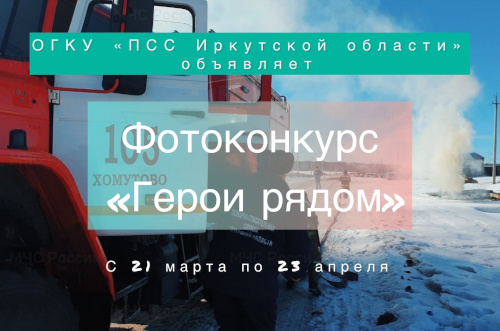    Работы принимаются по номинациям:•	«Портрет пожарного»;•	«Репортажное фото»;•	«Предметная фотосъемка»;•	«Свободный жанр».   Победители, занявшие I, II и III место в каждой номинации, получат дипломы победителя, все участники будут поощрены сертификатами.    Работы принимаются до 23 апреля включительно.   Ознакомиться с положением конкурса можно по ссылке: https://cloud.mail.ru/public/FaGk/DvUjSQQcn. Итоги конкурса будут опубликованы на официальном сайте ОГКУ «ПСС Иркутской области» https://irkobl.ru и в социальных сетях организации.    Желаем всем участникам вдохновения и удачи!ПЧ № 115 с. Тулюшка ОГКУ «ПСС Иркутской области»